МИНИСТЕРСТВО НАУКИ И ВЫСШЕГО ОБРАЗОВАНИЯ РОССИЙСКОЙ ФЕДЕРАЦИИфедеральное государственное бюджетное образовательное учреждение высшего образования«КУЗБАССКИЙ ГОСУДАРСТВЕННЫЙ ТЕХНИЧЕСКИЙ УНИВЕРСИТЕТ ИМЕНИ Т.Ф.ГОРБАЧЕВА»Филиал КузГТУ в г. Белово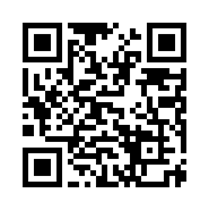 УТВЕРЖДАЮЗаместитель директора по учебной работе, совмещающая должность директора филиала Долганова Ж.А.Рабочая программа дисциплиныСтационарные установкиСпециальность «21.05.04 Горное дело»Специализация «01 Подземная разработка пластовых месторождений»Присваиваемая квалификацияГорный инженер (специалист)Форма обученияочно-заочнаягод набора 2024Белово 2024Рабочую программу составил: к.т.н., доцент Ещеркин П.В.Рабочая программа обсуждена на заседании кафедры «Горного дела и техносферной безопасности»Протокол № 9 от «13» апреля 2024 г.Заведующий кафедрой: Белов В.Ф.Согласовано учебно-методической комиссией по специальности 21.05.04 «Горное дело»Протокол № 8 от «16» апреля 2024 г.Председатель комиссии: Аксененко В.В.1. Перечень планируемых результатов обучения по дисциплине "Стационарные установки", соотнесенных с планируемыми результатами освоения образовательной программыОсвоение дисциплины направлено на формирование: профессиональных компетенций:ПК-4 - Способен выбирать высокопроизводительное оборудование и установки для ведения подготовительных и очистных работ и технологию горных работ в соответствии с условиями их применения, внедрять передовые методы и формы организации производства и труда.Результаты обучения по дисциплине определяются индикаторами достижения компетенцийИндикатор(ы) достижения:Проектирует стационарные установки для конкретных условий эксплуатации.Результаты обучения по дисциплине:Знать: современные отечественные и зарубежные достижения в области стационарных (водоотливных, вентиляторных, подъемных, компрессорных) установок их устройство и принцип действия.Уметь: проектировать стационарные (водоотливные, вентиляторные, подъемные, компрессорные)  установки с современным оборудованием для конкретных условий с учетом нормативных документов по промышленной безопасности.Владеть: методикой проектирования современных стационарных (водоотливных, вентиляторных, подъемных, компрессорных) установок.Место дисциплины "Стационарные установки" в структуре ОПОП специалитетаДля освоения дисциплины необходимы знания умения, навыки и (или) опыт профессиональной деятельности, полученные в рамках изучения следующих дисциплин: «Гидромеханика», «Математика», «Организация горного производства», «Прикладная механика», «Теоретическая механика», «Физика», «Проведение горных выработок». Дисциплина входит в Блок 1 «Дисциплины (модули)» ОПОП.Цель дисциплины - получение обучающимися знаний, умений, навыков и (или) опыта профессиональной деятельности, необходимых для формирования компетенций, указанных в пункте 1.Объем дисциплины "Стационарные установки" в зачетных единицах с указанием количества академических часов, выделенных на контактную работу обучающихся с преподавателем (по видам занятий) и на самостоятельную работу обучающихсяОбщая трудоемкость дисциплины "Стационарные установки" составляет 3 зачетных единицы, 108 часов.Содержание дисциплины "Стационарные установки", структурированное по разделам  (темам)Лекционные занятияЛабораторные занятияСамостоятельная работа студента и перечень учебно-методического обеспечения для самостоятельной работы обучающихся по дисциплинеФонд оценочных средств для проведения промежуточной аттестации обучающихся по дисциплине "Стационарные установки", структурированное по разделам (темам)Паспорт фонда оценочных средств5.2. Типовые контрольные задания или иные материалыТекущий контроль успеваемости и промежуточная аттестация обучающихся могут проводиться как при непосредственном взаимодействии педагогического работника с обучающимися, так и с использованием ресурсов ЭИОС филиала КузГТУ, в том числе синхронного и  (или) асинхронного взаимодействия посредством сети «Интернет».5.2.1. Оценочные средства при текущем контролеОценка текущей успеваемости студентов проводится на лабораторных занятиях в контрольные недели в виде ответов на вопросы при защите лабораторных работ.Опрос по контрольным вопросам: При проведении текущего контроля обучающимся будет письменно, либо устно задано два вопроса, на которые они должны дать ответы.Например:Роль стационарного оборудования на горном предприятии.Что изучается в курсе «Стационарные машины»?Условие эксплуатации стационарного оборудования.История развития и современное состояние стационарных установок.Критерии оценивания:100 баллов – при правильном и полном ответе на два вопроса;75…99 баллов – при правильном и полном ответе на один из вопросов и правильном, но не полном ответе на другой из вопросов;50…74 баллов – при правильном и неполном ответе на два вопроса или правильном и полном ответе только на один из вопросов;25…49 баллов – при правильном и неполном ответе только на один из вопросов;0…24 баллов – при отсутствии правильных ответов на вопросы.Примеры контрольных вопросов при защите лабораторных работ:Назначение приемной сетки с клапаном на всасывающем трубопроводе.Для чего служит проходной обратный клапан в нагнетательном трубопроводе?Как компенсируется осевое усилие в насосах типа ЦНС.Как исключается подсос воздуха по валу в насосах типа ЦНС?5.2.2. Оценочные средства при промежуточной аттестацииПромежуточная аттестация проводится в форме зачета.Инструментом измерения сформированности компетенций являются:ответы обучающихся на вопросы во время опроса.При проведении промежуточного контроля обучающийся отвечает на 2 вопроса, выбранных случайным образом.Опрос может проводиться в письменной и (или) устной, и (или) электронной форме.Критерии оценивания на зачете:90…100 баллов – при правильном и полном ответе на два вопроса;75…89 баллов – при правильном и полном ответе на один из вопросов и правильном, но не полном ответе на другой из вопросов;65…74 баллов – при правильном и неполном ответе на два вопроса;0…64 баллов – при отсутствии правильных ответов на вопросы.Зачетные вопросы  Типы, принцип действия турбомашин.Параметры, характеризующие работу турбомашин.Уравнение Эйлера. Вывод.Основное уравнение турбомашин.Теоретические и действительные индивидуальные характеристики турбомашин.Характеристика трубопровода (сети).Работа турбомашины на внешнюю сеть. Обеспечение устойчивой работы турбомашин.Подобие турбомашин и законы пропорциональности.Универсальная характеристика турбомашин.Совместная работа турбомашин.Классификация центробежных насосов.Способы регулирования центробежных насосов.Явление кавитации.Требования, предъявляемые к шахтным водоотливным установкам.Схема водоотливной установки. Насосные камеры.Вентиляторные установки. Назначение. Классификация.Способы регулирования вентиляторных установок.Реверсирование воздушной струи.Эксплуатация вентиляторных установок. Требования безопасности.Подъёмные установки. Назначение. Классификация. Общее устройство.Основные параметры подъёмной установкиПодъёмные сосуды.Подъёмные машины.Расчёт головных канатов.Компрессоры. Назначение. Классификация.Теоретический  и действительный процесс в поршневом компрессоре.5.2.3. Методические материалы, определяющие процедуры оценивания знаний, умений, навыков и (или) опыта деятельности, характеризующие этапы формирования компетенций1. Текущий контроль успеваемости обучающихся, осуществляется в следующем порядке: в конце завершения освоения соответствующей темы обучающиеся, по распоряжению педагогического работника, убирают все личные вещи, электронные средства связи и печатные источники информации.Для подготовки ответов на вопросы обучающиеся используют чистый лист бумаги любого размера и ручку. На листе бумаги обучающиеся указывают свои фамилию, имя, отчество (при наличии), номер учебной группы и дату проведения текущего контроля успеваемости.Научно-педагогический работник устно задает два вопроса, которые обучающийся может записать на подготовленный для ответа лист бумаги.В течение установленного научно-педагогическим работником времени обучающиеся письменно формулируют ответы на заданные вопросы. По истечении указанного времени листы бумаги с подготовленными ответами обучающиеся передают научно-педагогическому работнику для последующего оценивания результатов текущего контроля успеваемости.При подготовке ответов на вопросы обучающимся запрещается использование любых электронных и печатных источников информации. В случае обнаружения научно-педагогическим работником факта использования обучающимся при подготовке ответов на вопросы указанные источники информации – оценка результатов текущего контроля соответствует 0 баллов и назначается дата повторного прохождения текущего контроля успеваемости.Текущий контроль успеваемости обучающихся по результатам выполнения лабораторных и (или)  практических работ осуществляется в форме отчета, который предоставляется научно-педагогическому работнику на бумажном и (или) электронном носителе. Научно-педагогический работник, после проведения оценочных процедур, имеет право вернуть обучающемуся отчет для последующей корректировки с указанием перечня несоответствий. Обучающийся обязан устранить все указанные несоответствия и направить отчет научно-педагогическому работнику в срок, не превышающий трех учебных дней, следующих за днем проведения текущего контроля успеваемости.Результаты текущего контроля доводятся до сведения обучающихся в течение трех учебных дней,  следующих за днем проведения текущего контроля успеваемости.Обучающиеся, которые не прошли текущий контроль успеваемости в установленные сроки, обязаны пройти его в срок до начала процедуры промежуточной аттестации по дисциплине в соответствии с расписанием промежуточной аттестации.Результаты прохождения процедур текущего контроля успеваемости обучающихся учитываются при оценивании результатов промежуточной аттестации обучающихся.1. Промежуточная аттестация обучающихся проводится после завершения обучения по дисциплине в семестре в соответствии с календарным учебным графиком и расписанием промежуточной аттестации.Для успешного прохождения процедуры промежуточной аттестации по дисциплине обучающиеся должны:1. получить положительные результаты по всем предусмотренным рабочей программой формам текущего контроля успеваемости;2. получить положительные результаты аттестационного испытания.Для успешного прохождения аттестационного испытания обучающийся в течение времени,  установленного научно-педагогическим работником, осуществляет подготовку ответов на два вопроса,  выбранных в случайном порядке.Для подготовки ответов используется чистый лист бумаги и ручка.На листе бумаги обучающиеся указывают свои фамилию, имя, отчество (при наличии), номер учебной группы и дату проведения аттестационного испытания. При подготовке ответов на вопросы обучающимся запрещается использование любых электронных и печатных источников информации.По истечении указанного времени, листы с подготовленными ответам на вопросы обучающиеся передают научно-педагогическому работнику для последующего оценивания результатов промежуточной аттестации.В случае обнаружения научно-педагогическим работником факта использования обучающимся при подготовке ответов на вопросы указанные источники информации – оценка результатов промежуточной аттестации соответствует 0 баллов и назначается дата повторного прохождения аттестационного испытания.Результаты промежуточной аттестации обучающихся размещаются в ЭИОС филиала КузГТУ.Текущий контроль успеваемости и промежуточная аттестация обучающихся могут быть организованы с использованием ЭИОС филиала КузГТУ, порядок и формы проведения текущего контроля успеваемости и промежуточной аттестации обучающихся при этом не меняется.6. Учебно-методическое обеспечение6.1. Основная литератураЕрофеева, , Н. В. Стационарные установки. Водоотливные и вентиляторные установки : учебное пособие : по дисциплинам "Стационарные машины", "Стационарные установки", "Стационарные установки и транспорт" для специальности 21.05.04 "Горное дело" и направления 20.03.01 "Техносферная безопасност / Н. В. Ерофеева ; Министерство науки и высшего образования Российской Федерации, Кузбасский государственный технический университет им. Т. Ф. Горбачева. – Кемерово : КузГТУ, 2021. – 182 с. – URL: http://library.kuzstu.ru/meto.php?n=91836&type=utchposob:common. – Текст : электронный.Назаревич, В. В. Сборник задач по стационарным машинам и установкам : [для студентов специальности 130400.65, специализации 130409.65 "Горные машины и оборудование"] / В. В. Назаревич, А. П. Абрамов ; Кузбас. гос. техн. ун-т им. Т. Ф. Горбачева, Каф. теплоэнергетики. – Кемерово : КузГТУ, 2014. – 144 с. – ISBN 9785890709882. – URL: http://library.kuzstu.ru/meto.php?n=90178&type=utchposob:common. – Текст : электронный.6.2. Дополнительная литератураГришко, А. П. Стационарные машины и установки : учебное пособие / А. П. Гришко, В. И. Шелоганов. — Москва : Горная книга, 2007. — 328 с. — ISBN 978-5-7418-0468-1. — Текст : электронный // Лань : электронно-библиотечная система. — URL: https://e.lanbook.com/book/3447. — Режим доступа: для авториз. пользователей.Гришко, А.П. Стационарные машины и установки: Учебное пособие для вузов / А.П. Гришко, В.И. Шелоганов – 2-е изд., стер. – М.: Издательство «Горная книга», Издательство МГГУ, 2007. – 325 с. – Текст: непосредственный.Абрамов, А. П. Стационарные машины. Проектирование водоотливных установок : учебное пособие / А. П. Абрамов ; ФГБОУ ВПО «Кузбас. гос. техн. ун-т им. Т. Ф. Горбачева», Каф. стационар. и трансп. машин. – Кемерово : КузГТУ, 2012. – 178 с.1 электрон. опт. диск (CD-ROM). – URL: http://library.kuzstu.ru/meto.php?n=90700&type=utchposob:common. – Текст : электронный Щербаков, Ю. С. Расчет и выбор шахтной подъемной установки : учебное пособие к курсовому проектированию по дисциплине «Шахтные подъемные установки» для студентов специальности 130400.65 «Горное дело», специализации 130405.65 «Шахтное и подземное строительство»; 130409.65 «Горные машины и оборудование», 130412.65 «Технологическая безопасность и горноспасательное дело»; направления подготовки 280700.62 «Техносферная безопасность», профиль 280702.62 «Безопасность технологических процессов и производств» всех форм обучения / Ю. С. Щербаков, Д. М. Кобылянский ; ФГБОУ ВПО «Кузбас. гос. техн. ун-т им. Т. Ф. Горбачева», Каф. стационар. и трансп. машин. – Кемерово : КузГТУ, 2013. – 128 с.1 электрон. опт. диск (CD-ROM). – URL: http://library.kuzstu.ru/meto.php?n=91096&type=utchposob:common. – Текст : электронный. Щербаков, Ю. С. Расчет шахтной вентиляторной установки : учебное пособие для студентов вузов, обучающихся по специальности 21.05.04 "Горное дело" и направлению подготовки бакалавров 20.03.01 "Техносферная безопасность" / Ю. С. Щербаков, Н. В. Ерофеева ; ФГБОУ ВО "Кузбас. гос. техн. ун- т им. Т. Ф. Горбачева", Каф. горн. машин и комплексов. – Кемерово : Издательство КузГТУ, 2017. – 206 с. – ISBN 9785906888327. – URL: http://library.kuzstu.ru/meto.php?n=91521&type=utchposob:common. – Текст : электронный.6.3. Методическая литератураЛенточный конвейер 2Л-120 [Электронный ресурс]: методические указания к практическим, лабораторным занятиям и самостоятельной работе по дисциплинам «Конвейерный транспорт», «Транспортнике машины», «Карьерные транспортные машины и оборудование», «Подземный транспорт», «Стационарные установки и транспорт» направления 21.05.04 «Горное дело», для студентов всех форм обучения / ФГБОУ ВО «Кузбас. гос. техн. ун-т им. Т. Ф. Горбачева», Каф. горн. машин и комплексов. – Кемерово, 2016. – 35 с. Доступна электронная версия:  http://library.kuzstu.ru/meto.php?n=17746.4. Профессиональные базы данных и информационные справочные системыЭлектронная библиотека КузГТУ https://elib.kuzstu.ru/Электронная библиотечная система «Лань» http://e.lanbook.comИнформационно-справочная система «Технорматив»: https://www.technormativ.ru/6.5. Периодические изданияВестник Кузбасского государственного технического университета: научно-технический журнал (электронный) https://vestnik.kuzstu.ru/Горное оборудование и электромеханика: научно-практический журнал (электронный) https://gormash.kuzstu.ru/Горная промышленность: научно-технический и производственный журнал (печатный/электронный) https://mining-media.ru/ru/https://mining-media.ru/ru/7. Перечень ресурсов информационно-телекоммуникационной сети «Интернет»Официальный сайт Кузбасского государственного технического университета имени Т.Ф. Горбачева. Режим доступа: https://kuzstu.ru/.Официальный сайт филиала КузГТУ в г. Белово. Режим доступа:  http://belovokyzgty.ru/.Электронная информационно-образовательная среда филиала КузГТУ в г. Белово.  Режим доступа:  http://eоs.belovokyzgty.ru/Научная электронная библиотека eLIBRARY.RU https://elibrary.ru/defaultx.asp? Национальная электронная библиотека. Режим доступа: http://нэб.рф/ 8. Методические указания для обучающихся по освоению дисциплины "Стационарные установки"Самостоятельная работа обучающегося является частью его учебной деятельности, объемы самостоятельной работы по каждой дисциплине (модулю), практике, государственной итоговой аттестации, устанавливаются в учебном плане.Самостоятельная работа по дисциплине (модулю), практике организуется следующим образом:1. До начала освоения дисциплины обучающемуся необходимо ознакомиться с содержанием рабочей программы дисциплины (модуля), программы практики в следующем порядке:содержание знаний, умений, навыков и (или) опыта профессиональной деятельности, которые будут сформированы в процессе освоения дисциплины (модуля), практики;содержание конспектов лекций, размещенных в электронной информационной среде филиала  КузГТУ в порядке освоения дисциплины, указанном в рабочей программе дисциплины (модуля), практики;содержание основной и дополнительной литературы.2. В период освоения дисциплины обучающийся осуществляет самостоятельную работу в следующем порядке:выполнение практических и (или) лабораторных работы и (или) отчетов в порядке, установленном в рабочей программе дисциплины (модуля), практики;подготовка к опросам и (или) тестированию в соответствии с порядком, установленном в рабочей программе дисциплины (модуля), практики;подготовка к промежуточной аттестации в соответствии с порядком, установленном в рабочей программе дисциплины (модуля), практики.В случае затруднений, возникших при выполнении самостоятельной работы, обучающемуся необходимо обратиться за консультацией к педагогическому работнику. Периоды проведения консультаций устанавливаются в расписании консультаций.Перечень информационных технологий, используемых при осуществлении образовательного процесса по дисциплине "Стационарные установки", включая перечень программного обеспечения и информационных справочных системДля изучения дисциплины может использоваться следующее программное обеспечение:Mozilla FirefoxGoogle ChromeOpera7-zipMicrosoft WindowsДоктор ВебСпутник10. Описание материально-технической базы, необходимой для осуществления образовательного процесса по дисциплине "Стационарные установки"Для осуществления образовательного процесса по данной дисциплине предусмотрена следующая материально-техническая база:1. Учебная аудитория № 114 для проведения занятий лекционного типа, занятий семинарского типа, курсового проектирования (выполнения курсовых работ), групповых и индивидуальных консультаций, текущего контроля и промежуточной аттестации, оснащенная следующим оборудованием и техническими средствами обучения:- посадочных мест – 52;- рабочее место преподавателя;- ученическая доска;- переносное мультимедийное оборудование;- общая локальная компьютерная сеть Интернет;- учебно-информационные стенды- планшеты -20 шт. - испытательные стенды водоотливной установки, подъёмной машины, вентиляторной установки;- комплект учебных видеофильмов.2. Специальное помещение № 219 (научно-техническая библиотека), компьютерный класс № 207 для самостоятельной работы обучающихся, оснащенные компьютерной техникой с подключением к сети «Интернет» и доступом в электронную информационно-образовательную среду филиала.11. Иные сведения и (или) материалы1. Образовательный процесс осуществляется с использованием как традиционных, так и современных интерактивных технологий.В рамках аудиторных занятий применяются следующие интерактивные методы:- разбор конкретных примеров; - мультимедийная презентация.2. Проведение групповых и индивидуальных консультаций осуществляется в соответствии с расписанием консультаций по темам, заявленным в рабочей программе дисциплины, в период освоения дисциплины и перед промежуточной аттестацией с учетом результатов текущего контроля.Форма обученияКоличество часовКоличество часовКоличество часовФорма обученияОФЗФОЗФКурс 5/Семестр 10Всего часов108Контактная работа обучающихся с преподавателем (по видам учебных занятий):Аудиторная работаЛекции8Лабораторные занятия4Практические занятияВнеаудиторная работаИндивидуальная работа с преподавателем:Консультация и иные виды учебной деятельностиСамостоятельная работа96Форма промежуточной аттестациизачетРаздел дисциплины, темы лекций и их содержаниеТрудоемкость в часах по форме обученияТрудоемкость в часах по форме обученияТрудоемкость в часах по форме обученияРаздел дисциплины, темы лекций и их содержаниеОФЗФОЗФВедениеИстория развития шахтных стационарных установок.Раздел 1. Общие сведения о стационарных установках.1.1. Классификация стационарных машин.1.2. Основные параметры стационарных машин.-Раздел 2. Вентиляторные и водоотливные установки. Основы общей теории.2.1. Устройство и принцип действия турбомашин.2.1.1. Устройство и принцип действия центробежных турбомашин.2.1.1.1. Устройство центробежных насосов.2.1.1.2. Устройство центробежных вентиляторов.2.1.1.3. Принцип действия центробежных турбомашин.2.1.2. Устройство и принцип действия осевых турбомашин.2.1.2.1. Лопатка рабочего колеса.2.1.2.2. Рабочее колесо осевого вентилятора.2.1.2.3. Направляющий аппарат.2.1.2.4. Диффузор.2.1.2.4. Подводящий канал и выходная часть вентилятора.2.2. Кинематика потока в рабочем колесе центробежной и осевой турбомашин.2.2.1. Кинематика потока в рабочем колесе центробежной турбомашины.2.2.2. Кинематика потока в рабочем колесе осевой турбомашины.22.3. Теоретическая производительность (подача) центробежной и осевой турбомашин.2.3.1. Теоретическая производительность (подача) центробежной турбомашины.2.3.2. Теоретическая производительность осевой турбомашины.2.4. Теоретический напор рабочего колеса турбомашины.2.5. Элементы вихревой теории.2.5.1. Циркуляция потока вокруг лопастей.22.6. Основное уравнение турбомашины.2.7. Теоретическая и действительная индивидуальная характеристика турбомашины.2.7.1. Теоретическая характеристика турбомашины.2.7.2. Действительная индивидуальная характеристика турбомашины.-2.8. Подобие турбомашин.2.9. Законы пропорциональности.2.10. Пересчет индивидуальной характеристики турбомашины на новые параметры(диаметр, частоту, плотность).2.11. Универсальная характеристика турбомашины.2.12. Удельная частота вращения турбомашины.-2.13. Внешние сети вентиляторных и водоотливных установок. Характеристика внешней сети.2.13.1. Внешние сети водоотливных установок.2.13.2. Внешние сети водоотливных установок.2.14. Режимы работы турбомашины на внешнюю сеть.2.15. Условия устойчивой работы центробежной и осевой турбомашины на внешнюю сеть.-Раздел 3. Водоотливные установки.3.1. Центробежные насосы.3.1.1. Классификация центробежных насосов.3.1.2. Действующие на рабочее колесо центробежного насоса нагрузки и способы их компенсации.3.1.3. Высота всасывания и явление кавитации.3.1.4. Способы заливки насосов перед пуском.3.1.5. Явление гидроудара.-3.1.6. Совместная работа турбомашин на внешнюю сеть.3.1.7. Регулирование работы насосов.23.2. Технологические схемы водоотливных установок.3.3. Требования правил безопасности к водоотливным установкам.3.4. Методика расчета водоотливной установки.-Раздел 4. Вентиляторные установки.4.1. Классификация вентиляторных установок.4.2. Особенности работы вентиляторных установок.4.3. Требования правил безопасности к вентиляторным установкам. -4.4. Регулирование вентиляторных установок.4.4.1. Регулирование дросселированием потока.4.4.2. Регулирование изменением частоты вращения ротора.4.4.3. Регулирование изменением направления потока на входе.4.4.3. Регулирование поворотом лопастей рабочего колеса.4.5. Реверсирование вентиляторных установок.4.6. Методика эксплуатационного расчета вентиляторной установки.4.6.1. Выбор вентилятора.4.6.2. Построение характеристики вентиляционной сети.4.6.3. Определение параметров рабочих режимов.4.6.4. Резерв подачи вентилятора.4.6.5. Реверсирование вентиляционной струи.4.6.6. Расчет мощности и выбор электродвигателя.4.6.7. Определение расхода электроэнергии.2Раздел 5. Подъемные установки.5.1. Общее устройство подъемных установок.5.1.1. Классификация шахтных подъемных установок 5.1.2. Определение высоты подъема.5.2. Подъемные сосуды.5.2.1. Классификация подъемных сосудов.5.2.2. Определение грузоподъемности бадьи.5.2.3. Определение грузоподъемности скипа.5.2.4. Выбор клети.-5.3. Шахтные стальные канаты.5.3.1. Классификация канатов5.3.2. Основные параметры и выбор тягового каната5.4. Копры.5.4.1. Классификация копров.5.4.2. Определение высоты копра.-5.6. Шахтные подъемные машины.5.6.1. Классификация подъемных машин.5.6.2. Выбор подъемной машины.5.6.3. Определение канатоемкости барабана подъемной машины.5.6.4. Длина струны каната.5.6.5. Определение углов девиации каната.5.6.6. Определение места расположения подъёмной машины относительно ствола.-5.6.7. Кинематика и динамика подъемных установок.5.6.8.Диаграммы движущей силы и уравновешивание подъемной установки.5.6.9.Эффективная мощность подъема.5.6.10. КПД подъемной установки и машины.5.7. Тормозное устройство.5.7.1. Определение тормозных моментов подъемной машины.5.7.2. Классификация тормозных систем подъемной машины.5.7.2.1. Тормозная система с качающимися колодками.5.7.2.2. Тормозная система с поступательным перемещением колодок.5.7.2.3.Дисковая тормозная система.5.8. Методика расчета подъемной установки.-Раздел 6. Компрессорные установки.6.1. Основные параметры, характеризующие работу компрессоров.6.2. Классификация компрессорных установок.6.2.1. Поршневые компрессоры.6.1.1.1. Классификация поршневых компрессоров.6.1.1.2. Теоретический рабочий процесс одноступенчатого поршневого компрессора.6.1.1.3. Действительный цикл в поршневом компрессоре.6.1.1.4. Основные параметры работы компрессора.6.1.1.5. Регулирование производительности поршневого компрессора.-6.2.2. Центробежные компрессоры.6.2.2.1. Классификация центробежных компрессоров.6.2.2.2. Процесс сжатия в центробежном компрессоре.6.2.2.3. Регулирование основных параметров центробежного компрессора.6.3. Методика проектирования пневматической сети.-ИТОГО8Наименование работыТрудоемкость в часах по форме обученияТрудоемкость в часах по форме обученияТрудоемкость в часах по форме обученияНаименование работыОФЗФОЗФРаздел 3. Водоотливные установки.Раздел 3. Водоотливные установки.Раздел 3. Водоотливные установки.Раздел 3. Водоотливные установки.ЛР№1. Центробежные насосы типа ЦНС.-ЛР№2. Центробежные насосы типа Д, К, КМ, ЗПН.-ЛР№3. Испытание центробежного насоса.-ЛР№4. Проектировочный расчет водоотливной установки.2Текущий контроль (защита лабораторной работы № 3).-Раздел 4. Вентиляторные установки.Раздел 4. Вентиляторные установки.Раздел 4. Вентиляторные установки.Раздел 4. Вентиляторные установки.ЛР№5. Шахтные центробежные и осевые вентиляторы типа ВЦ, ВЦД, ВОД, ВДК, ВО-АР, ВО-АН.-ЛР№6. Испытание вентиляторной установки.-ЛР№7. Проектировочный расчет вентиляторной установки.2Текущий контроль (защита лабораторной работы № 6).-ИТОГО4Вид СРСТрудоемкость в часах по форме обученияТрудоемкость в часах по форме обученияТрудоемкость в часах по форме обученияВид СРСОФЗФОЗФРаздел 2. Вентиляторные и водоотливные установки. Основы общей теории.Раздел 2. Вентиляторные и водоотливные установки. Основы общей теории.Раздел 2. Вентиляторные и водоотливные установки. Основы общей теории.Раздел 2. Вентиляторные и водоотливные установки. Основы общей теории.Самостоятельное изучение теоретического материала. Темы: в соответствии с темами лекционных занятий по п. 2.10Раздел 3. Водоотливные установки.Раздел 3. Водоотливные установки.Раздел 3. Водоотливные установки.Раздел 3. Водоотливные установки.Подготовка отчетов к проведению испытания водоотливной установки.-Самостоятельное изучение теоретического материала. Темы: в соответствии с темами лекционных занятий по п. 3.12Подготовка отчетов к защите водоотливной установки-Доработка и завершение проектировочного расчета водоотливной установки24Раздел 4. Вентиляторные установки.Раздел 4. Вентиляторные установки.Самостоятельное изучение теоретического материала. Темы: в соответствии с темами лекционных занятий по п. 4.8Подготовка отчетов к проведению испытания вентиляторной установки.-Подготовка отчетов к защите вентиляторной установки.-Доработка и завершение проектировочного расчета вентиляторной установки.20Раздел 5. Подъемные установки.Раздел 5. Подъемные установки.Самостоятельное изучение теоретического материала. Темы: в соответствии с темами лекционных занятий по п. 5.8Раздел 6. Компрессорные установки.Раздел 6. Компрессорные установки.Самостоятельное изучение теоретического материала. Темы: в соответствии с темами лекционных занятий по п. 6.8Подготовка к зачету6Итого96Форма текущего контроля знаний, умений, навыков, необходимых для формирования соответствующей компетенцииКомпетенции, формируемые в результате освоения дисциплины (модуля)Индикатор(ы) достижениякомпетенцииРезультаты обучения по дисциплине(модуля)УровеньОпрос по контрольным вопросам. Отчет и защита лабораторных работ.ПК-4Проектирует стационарные установки для конкретных условий эксплуатации.Знать: современные отечественные и зарубежные достижения в области стационарных (водоотливных, вентиляторных, подъемных, компрессорных) установок их устройство и принцип действия.Уметь: проектировать стационарные (водоотливные, вентиляторные, подъемные, компрессорные)  установки с современным оборудованием для конкретных условий с учетом нормативных документов по промышленной безопасности.Владеть: методикой проектирования современных стационарных (водоотливных, вентиляторных, подъемных, компрессорных) установок.Высокий или среднийВысокий уровень достижения компетенции - компетенция сформирована, рекомендованные оценки: отлично, хорошо, зачтено.Средний уровень достижения компетенции - компетенция сформирована, рекомендованные оценки: хорошо, удовлетворительно, зачтено.Низкий уровень достижения компетенции - компетенция не сформирована, оценивается неудовлетворительно или не зачтено.Высокий уровень достижения компетенции - компетенция сформирована, рекомендованные оценки: отлично, хорошо, зачтено.Средний уровень достижения компетенции - компетенция сформирована, рекомендованные оценки: хорошо, удовлетворительно, зачтено.Низкий уровень достижения компетенции - компетенция не сформирована, оценивается неудовлетворительно или не зачтено.Высокий уровень достижения компетенции - компетенция сформирована, рекомендованные оценки: отлично, хорошо, зачтено.Средний уровень достижения компетенции - компетенция сформирована, рекомендованные оценки: хорошо, удовлетворительно, зачтено.Низкий уровень достижения компетенции - компетенция не сформирована, оценивается неудовлетворительно или не зачтено.Высокий уровень достижения компетенции - компетенция сформирована, рекомендованные оценки: отлично, хорошо, зачтено.Средний уровень достижения компетенции - компетенция сформирована, рекомендованные оценки: хорошо, удовлетворительно, зачтено.Низкий уровень достижения компетенции - компетенция не сформирована, оценивается неудовлетворительно или не зачтено.Высокий уровень достижения компетенции - компетенция сформирована, рекомендованные оценки: отлично, хорошо, зачтено.Средний уровень достижения компетенции - компетенция сформирована, рекомендованные оценки: хорошо, удовлетворительно, зачтено.Низкий уровень достижения компетенции - компетенция не сформирована, оценивается неудовлетворительно или не зачтено.Количество баллов0…2425…4950…7475…99100Шкала оцениванияНезачтеноНезачтеноЗачтеноЗачтеноЗачтеноКоличество баллов0…6465…7475…8990…100Шкала оцениваниянезачтенозачтенозачтенозачтено